Rev 1: 20/05/20 reviewed to reflect updated information on symptoms Rev 2: 27/05/20 some further controls added and reviewed following new guidance (including Secondary Planning guide and wider opening of EY settings) additional links added (all updated text in red)Relevant links Overarching guidance for educational settingshttps://www.gov.uk/government/collections/coronavirus-covid-19-guidance-for-schools-and-other-educational-settings#overarching-guidance-for-educational-settingsGuidance for educational settingshttps://www.gov.uk/government/publications/guidance-to-educational-settings-about-covid-19/guidance-to-educational-settings-about-covid-19 (applicable to May 31st)Actions to prepare for wider opening from June 1sthttps://www.gov.uk/government/publications/actions-for-educational-and-childcare-settings-to-prepare-for-wider-opening-from-1-june-2020Primary planning guide https://www.gov.uk/government/publications/preparing-for-the-wider-opening-of-schools-from-1-june/planning-guide-for-primary-schoolsSecondary guidance from 15th June https://www.gov.uk/government/publications/preparing-for-the-wider-opening-of-schools-from-1-june/planning-guide-for-secondary-schoolsImplementing protective measures in educationhttps://www.gov.uk/government/publications/coronavirus-covid-19-implementing-protective-measures-in-education-and-childcare-settingshttps://www.gov.uk/government/publications/actions-for-educational-and-childcare-settings-to-prepare-for-wider-opening-from-1-june-2020/opening-schools-for-more-children-and-young-people-initial-planning-framework-for-schools-in-englandPreparing for wider opening of Early Years and Childcare settings from June 1sthttps://www.gov.uk/government/publications/preparing-for-the-wider-opening-of-early-years-and-childcare-settings-from-1-juneCleaning of non-healthcare settings https://www.gov.uk/government/publications/covid-19-decontamination-in-non-healthcare-settingsCOVID-19 poster https://assets.publishing.service.gov.uk/government/uploads/system/uploads/attachment_data/file/876220/COVID19_Guidance_Education.pdfManaging premises https://www.gov.uk/government/publications/managing-school-premises-during-the-coronavirus-outbreak/managing-school-premises-which-are-partially-open-during-the-coronavirus-outbreak#other-points-to-consider (applicable to May 31st)Guidance on infection prevention and control for COVID-19 https://www.gov.uk/government/publications/wuhan-novel-coronavirus-infection-prevention-and-controlFirst aid guidance https://www.gov.uk/government/publications/novel-coronavirus-2019-ncov-interim-guidance-for-first-responders/interim-guidance-for-first-responders-and-others-in-close-contact-with-symptomatic-people-with-potential-2019-ncovTheraputic use of Hydrotherapy pools ATACP https://atacp.csp.org.uk/system/files/documents/2020-05/ATACP%20Recommendations%20for%20safe%20aquatic%20physiotherapy%20in%20relation%20to%20COVID-19%20pandemic%20reviewed%2019.05.20.pdfRISK ASSESSMENT FOR:School activities during COVID 19 outbreak.During this evolving situation please monitor and follow government guidance given in the web links providedRISK ASSESSMENT FOR:School activities during COVID 19 outbreak.During this evolving situation please monitor and follow government guidance given in the web links provided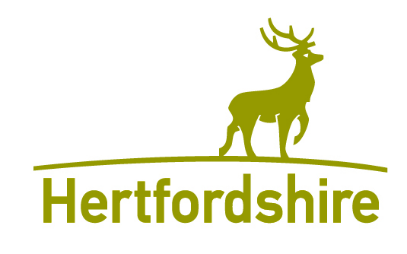 Establishment:Anstey First SchoolAssessment by:Lynne VintonAssessment by:Lynne VintonDate:29 May 2020Risk assessment number/ref:(add your own if so desired): RA-001Manager Approval: Manager Approval: Date:What are the hazards?Who might be harmed and how?What are you already doing?What further action is necessary?Action by who?Action by when?DoneIndividual risk factors Staff,Students / pupils / wider contactsSpread of COVID 19All staff and students who have underlying health conditions to be discussed with the Head teacher prior to them entering the school.Ensure extremely vulnerable persons are shielding themselves, following theirspecific medical advice.Staff / children who live in a household with someone who is extremely clinically vulnerable should be supported to work / learn at home.Existing individual Health care plans in place for pupils/students and to be reviewed.Clear message sent to parents that students should not be sent into school if unwell for both Covid-19 and any other illnesses/symptoms.Staff Vulnerable individuals to have a risk assessment undertaken on their role and ability to maintain 2m social distancing.Consider if these staff are able to work from home (supporting remote education etc.)Any existing individual risk assessments to be reviewed.See COVID-19: guidance on shielding and protecting people defined on medical grounds as extremely vulnerableNone NoneNoneYesYesNoneSuspected case whilst working on siteStaff,Students / pupils / wider contactsSpread of COVID 19If a person displays symptoms of coronavirus: high temperature (37.8 or more), a new continuous cough or a loss of, or change, in their normal sense of taste or smell. Ensure SLT / Head are notified.Go home immediately (if awaiting collection by their parent, isolate child in a room behind a closed door, or an area at least 2m away from others, open a window for ventilation) and self-isolate. See https://www.gov.uk/government/publications/coronavirus-covid-19-implementing-protective-measures-in-education-and-childcare-settings/coronavirus-covid-19-implementing-protective-measures-in-education-and-childcare-settings#additional-questionsSchool staff supervising the child while they await collection should wear PPE (a fluid resistant surgical mask) if a distance of 2m cannot be maintained.If direct care (such as for a very young child or a child with complex needs) is required then staff giving care to wear a fluid resistant surgical mask, disposable apron and gloves. Clear message to parents that if a student is unwell at school they are to be sent home or collected immediately.Areas occupied and equipment used by the affected person are to be thoroughly cleaned and disinfected.  (see PHE cleaning advice https://www.gov.uk/government/publications/covid-19-decontamination-in-non-healthcare-settings )They must then follow the guidance on self-isolation and not return to school until their period of self-isolation has been completed.All staff aware of protocol for sick pupils.Symptomatic staff should be excluded for 7 days from when symptoms started Staff who have a symptomatic household member must stay at home and self-isolate for 14 days. The 14-day period starts from the day when the first person in the house became ill. If the staff member develops symptoms during this period, they can return to work 7 days after their symptoms started. See https://www.gov.uk/government/publications/covid-19-stay-at-home-guidanceTesting As part of national programme for essential workers school staff with symptoms should book a test confirming the results to the school. Children will have access to tests if symptomatic, settings to be notified of test results. Those with a negative test result able to return.Staffroom – easier to clean than resources roomObtain masks (say 5)Written in letter to parentsAware. Some have actioned already.  Staff will be reminded reading r/aLV (or AM do you have?)JB (has guidance)w/e5/6/20As/if requiredGeneral Transmission of COVID-19Maintenance of social distancing;Effective hygiene protocolsStaff,Students / pupils / wider contactsSpread of COVID 19All staff and students/pupils to maintain 2 metre social distancing in line with PHE guidance as far as is reasonable. Primary Phased return from June 1st; Secondary year 10 and 12 face to face support on site from 15th June (max 25% of each Year on site at any one time).  Identify the likely numbers of pupils returning and staff resource.Primary Pupils / students split into small, consistent groups and kept in that same group throughout the day with the same staff assigned to that group. Groups kept apart from each other.Secondary groups size to be kept as small and consistent as possible (Accepting subject specialisms will mean rotation at secondary level).Reduction in contact situations.No assemblies, events / school fairs, school trips etc.(consider potential for leavers assembly to be held externally with adequate spacing, virtual assembly etc.)Extra-curricular clubs determine if these are essential and ensure delivery in line with social distancing requirements.Hiring and lettings suspended or risk assessments on delivery required from providers, suspend if controls are not as robust as the school’s / social distancing cannot be maintained.Breakfast and afterschool clubs – risk assessments on delivery required from providers, suspend if controls are not as robust as the school’s / social distancing cannot be maintained.Breaks to be staggered.Welfare facilities are provided which contain suitable levels of soap and paper towels.Alcohol hand sanitiser provided at reception / entrance/exit; student entrance /reception and should be used by all persons when entering/leaving.Provide additional hand sanitiser within classrooms if required e.g. for Early years children returning from the toilet where hand washing will not be as robust.All persons to wash hands with soap regularly and thoroughly, for at least 20 seconds.Use alcohol hand sanitiser, if soap and water is not available, hand washing technique to be adopted as directed by NHS guidance.Site staff to regularly clean the hand washing facilities and check soap and sanitiser levels.Tissues will be provided for classrooms. Staff to replenish as needed.Staff / students to use tissues when coughing or sneezing and then place the used tissue in the bin before washing hands.Provide suitable and sufficient rubbish bins for hand towels with regular removal and disposal.Ensure adequate supplies of soap, hand sanitiser and paper towels and these should be securely stored.All persons are reminded to not touch their eyes, nose or mouth if their hands are not clean.All staff, students and parents briefed on expectations and need to self-isolate in event of symptoms / household member self-isolating etc. as per Government guidance.Classrooms laid out to best enable.Signage at entrances.3 groups/3 classrooms/3 play areasVirtual assemblies in placeCancelled - review for Septn/aCancelled – review for SeptExtra stock to be kept in place due to higher level of washingEnsure stocks maintained (spare mini versions available as back up)3 portable cleaning kits to be kept topped up in each classroomTAs to actionIndividual pack in each student tray – keep topped upLV/AMLV/AMLV/JBLV then TAs to adviseLV then TAs to advise if running lowOngoing1/6/20OngoingOngoingOngoingYAccess to & egress from siteStaff,Students / pupils / wider contactsSpread of COVID 19Introduce staggered start and finish times to reduce congestion and contact at all times. Communicate changes and allocated times to parents.Monitor site access points to facilitate social distancing – may need to change the number of access points, either increase to reduce congestion or decrease to enable monitoring.  (Close bottom gate, parents to walk up to VH gate.  Wise Owls in front gate) Discourage parents picking up their children from gathering at the school gates.Introduce visual aids to help parents socially distance / supervise entry and collection.Introduce floor markings to aid social distancing (e.g. tape or survey spray) where controlled queuing will be expected.Communicate expectations to parents (including only 1 parent to attend at drop off / collection).Consider one-way traffic through external doors to avoid face to face passing.VisitorsOnly essential visitors are allowed onto the school site. Ensure all visitors / building users are aware of expectations. They must follow social distancing, hand washing / use of sanitiser on entry and adhere to any restrictions on accessing parts of the building stipulated by the school.Signage in reception regarding good hygiene.Use of Perspex screens for open receptions and tape to mark 2M distancingStaffOn arrival all staff are also required to wash hands using nearest available toilet or use the sanitiser provided in reception / staff room. Done - reviewSigns directing parents and reminding 2m ruleReminder included in signageUse PE ‘spots’ if considered necessary – reviewSignage regarding protocolPut 2m spot in placeLVAll to be vigilantLVLV1/6/20Ongoing1/6/201/6/20YYContact points Equipment use printers, workstations, apparatus, machinery etc.Staff,Students / pupils / wider contactsSpread of COVID 19Parents to ensure children have their own water bottles in school to reduce contact with water fountains.Regularly clean and disinfect common contact surfaces in reception, office,access control etc. (screens, telephone handsets, desks).Activities and resources Re-plan lessons / activities to avoid shared resources.Malleable resources, such as play dough not to be shared. Public health advice is that, as sand pits cannot be thoroughly cleaned between uses, they should not be used. Limit practical work in DT, science.Further consideration to be given to the teaching of curriculum in practical subjects and how this can be amended to ensure minimum contact with equipment. Equipment to be properly cleaned before / after use.For secondary science and DT also consider CLEAPPS advice (GL343 & GL 344) for suggested considerations in undertaking practical work in a partially open schoolAll shared resources to be cleaned after use (including computers, PE equipment etc). Build into end of lesson activity routines.Schools to ensure anti-bacterial wipes are available in all IT rooms and teacher to ensure students wipe down after use. If student too young then arrangements for IT support staff etc. to clean.Try to avoid working with paper/other materials that are shared in a way that may aid transmission, i.e. consideration to be given to marking work (done electronically), photocopying, etc.Water fountain closed – not deemed safeCleaning packs in each room (wipes/spray/clothes/paper roll and bin bags.  If needed, aprons are in Fledglings - shelf by the toiletAll – wipes in all rooms1/6/20YProximity of students/ staff Staff,Students / pupils / wider contactsSpread of COVID 19Limit the number of persons in each room/area to follow social distancing guidance.Secondary: Maximum of 25% of years 10 and 12 on site at any one time. If using rotas avoid split day rotas (a morning and afternoon rota) in order to minimise transmission risks. Based on the size of each room, determine how many people can use it at any one time to maintain a distance of two metres. Maximum of 15 pupils for primary, Maximum of 50% of normal group size for Secondary but these group sizes may only be possible in larger rooms. (DfE advice states primary aged children cannot be expected to remain 2 m apart; for secondary schools rearranging classrooms with sitting positions 2m apart is recommended).Consider if ‘unnecessary’ equipment can be removed from classrooms. If so this must be stored suitably (not in electrical intake rooms, plant rooms etc.)Early Years: Public health advice is to remove all soft toys, and any toys that are hard to clean, such as those with intricate parts. Where practicable, remove soft furnishings, for example pillows, bean bags and rugs.Group sizes to be kept as small as possible. Staff are to maintain a safe distance between each other (2 metres)Children must be encouraged to do the same.Consider marking out areas to help pupils visualize and maintain 2m distancing.Rooms to be kept as well ventilated as possible (opening windows) or via ventilation units. (where mechanical ventilation is present adjust these to full fresh air where possible)Consider timetable adaption to utilise larger spaces (gym, hall etc.) to ensure 2m rule is enforced as far as possible. Re-plan lessons / activities to avoid shared resources. For secondary science and DT also consider CLEAPPS advice (GL343 & GL 344) for suggested considerations in undertaking practical work in a partially open schoolConsider opportunities for outdoor learning to assist in social distancing.Staff to follow social distancing guidance in offices/staff rooms/close working in rooms etc and should not use offices / rooms where 2m distancing cannot be maintained.Meetings / 1-2-1’s / training Limit face to face meetings to those which are essential. Ensure these are conducted in large enough areas to maintain 2m distancing; or via electronic means (Microsoft Teams etc.) Offices / IT suites etcWorkstations acceptable distance apart (2m) / alternate workstations occupied;One side of banks of desks used to avoid face to face contact across desks.Stairs / corridors Minimise transitions as far as possible to ensure brief contact.Implement one-way system (where possible e.g. multiple routes / stairs)Stagger use and numbers using circulation spaces at the same time.Avoiding multiple groups queuing in same shared areas/ narrow corridors etc.Changing roomsLimitation of numbers introduce staggered use to reduce congestion and contact at all times.Introduce enhanced cleaning of all facilities throughout the day and at the end of each day.Provide suitable and sufficient rubbish bins in these areas with regular removal and disposal.Swimming pools No hiring of swimming pools. Use of swimming pools (including school pools) still closed under Government restrictions.Swimming pools & Hydrotherapy in SEND settingsSEND schools and settings may consider the use of hydrotherapy facilities to support young people. Specific risk assessment required to mitigate the potential transmission of COVID-19, and this must include the pool side, use of equipment and changing areas, as well as the deployment of adults in a safe manner. See guidance document produced by ATACP (Aquatic therapy association of chartered Physios) on 19 May 2020. This must be referred to.This only applies to pools with a therapeutic use.ToiletsRestrict the number of people using toilet facilities at any one time e.g. use a welfare attendant.Break / Playgrounds Avoid any group activities that require pupils to be in close physical contact with each other.Limit numbers zone areas and stagger breaks.Increased supervision to aid enforcement of social distancing as far as is reasonable.Reduce use of outdoor equipment, ensure it is cleaned between groups of children people using it, and that multiple groups do not use it simultaneously.Review as numbers increaseAny setting that cannot achieve these small groups at any point should discuss options with their local authority or trust.Local decisions on partial closure / closure to be made in event of insufficient classrooms or space or if there are insufficient available teachers or staff to supervise the groups.Chase Ross re TeamsRemember to use stair gate in school house – in case of trips while passingN/AAM/govsLVVMOngoingw/c 1/6/20OngoingCanteen use / lunchtimesStaff,Students / pupils / wider contactsSpread of COVID 19Encourage parents to supply packed lunches and drinking bottles from home.All persons should be required to stay on site once they have entered it and not use local shops etc.  Break times should be staggered to reduce congestion and contact at all times. Reinforce handwashing prior to eating food.Hand sanitiser should be available at the entrance of any room where people eat and should be used by all persons when entering and leaving the area.All persons should be kept as far apart as possible (2 metres) whilst eatingCanteen useFood operators continue to follow Food Standard Agency’s (FSA) guidance on good hygiene practices in food preparation and their Hazard Analysis and Critical Control Point (HACCP) processes.Pupils to enter canteens in their allocated groups.Introduce controlled queuing to aid social distancing (2m markers on the ground)Meals to be eaten as far apart as possible (2 metres) and tables cleaned between each group.Discuss provision and delivery with Catering provider. Consider change to meal provision, delivery of lunches to groups in classes etc. (This could include a change in menu provision, amount of drinks and food in chillers and how to avoid touching neighbouring products, merits of self-service v service by catering staff? An increase in pre-prepared and wrapped food to reduce use of crockery, utensils etc.) Payments should be taken by contactless methods wherever possible. Consider risks from fingerprint contact payment, can payment be taken by giving names at tills? ( but these will be low if handwashing / sanitizing is enforced).Drinking water should be provided with enhanced cleaning measures of the tap mechanism introduced.All rubbish and waste should be put straight in the bin by the user and not left for someone else to clear up.All areas used for eating must be thoroughly cleaned at the end of each break and shift, including chairs, door handles, vending machines etc.HCL discussion to supply individual lunches – see belowPupils to eat in their roomsAsk for delivery in class packs but otherwise in handLVLVTAs20/5/201/6/20OngoingYTravel off siteStaff,Students / pupils / wider contactsSpread of COVID 19Travel is only required for essential purposes.No offsite visits run.Implement social distancing where possible (2m clearance from persons and not to travel in groups of more than 2 unless it is immediate family).All persons to limit their use of public transport. Where travel is essential, use private single occupancy where possible.Consideration to be given to situations such as minibus usage for students accessing curriculum across multiple sites. Ensure they are sitting 2m apart.CleaningStaff,Students / pupils / wider contactsSpread of COVID 19A cleaning schedule will be implemented throughout the site, ensuring that frequent contact points, e.g. door handles, taps, flush handles, toilet door handles, bannisters, telephones, keyboards etc. are all thoroughly cleaned and disinfected regularly.Thorough cleaning of rooms at the end of the day.Cleaning protocol is as follows:Hard surfaces to be cleaned using standard cleaning products and disposable cloths / paper towels throughout day.For a deep clean / disinfection (e.g. following a suspected case) use a combined detergent disinfectant solution at a dilution of 1000 parts per million (ppm) available chlorine (av.cl.) or a neutral purpose detergent followed by disinfection (1000 ppm av.cl.). See PHE advice the COVID-19: cleaning of non-healthcare settings guidance Manufacturer’s instructions for dilution, application, PPE and contact times for all detergents and disinfectants to be followed.When cleaning a contaminated areaCleaning staff to:Wear disposable gloves and apron  Wash their hands with soap and water once they remove their gloves and apronFluid resistant surgical mask if splashing likely Hands should be washed with soap and water for 20 seconds after all PPE has been removed.PPE to be double-bagged, then stored securely for 72 hours then thrown away in the regular rubbish after cleaning is finished.Any cloths and mop heads used must be disposed of as single use items. Hand towels and hand wash are to be checked and replaced as needed by site / cleaning staff.Enhance the cleaning regimes for toilet facilities, particularly door handles, locks and the toilet flush, etc.  Only cleaning products supplied by the school / contract cleaners are to be used.School to obtain the risk assessment from contract cleaning staff for assurance on social distancing and their methods for cleaning the school site each day in particular to the cleaning required for door handles and taps etc. JB has read guidanceJBCurrentContractorsContractors, Staff,Students / pupils / wider contacts, Spread of COVID 19Only contractors carrying out essential maintenance deemed necessary to the safe running of the school are to be allowed on site and will read and comply with signs in reception regarding good hygiene.Staff and contractors are to maintain a safe distance between themselves and others (2 metres).All contractors are to wash their hands or use alcohol-based hand sanitiser upon entering the site.Agree approach to scheduled / ongoing building works.Site inductions are to be carried out following social distancing principles (2m separation). School’s to seek confirmation of the contractors method statement / risk assessment.Try to limit any essential visits to Fridays when children not in school Liaise as necessaryLVOngoingLack of awareness of PHE / school controls Staff,Students / pupils / wider contactsSpread of COVID 19Posters will be displayed in the reception, welfare areas and in suitable places around site. Clear briefing for all personnel on site, warning them of the risks posed by the virus as well as the control measures outlined in this assessment and from government guidance. None – in situProvision of first aidStaff,Students / pupils / wider contactsSpread of COVID 19It is accepted that 2m social distancing cannot be maintained during the delivery of first aid, but physical contact should be kept to a minimum e.g. pupils apply cold pack, wipe, plaster where able to do so. Those administering first aid should wear PPE appropriate to the circumstances. Wash hands and ensure the affected area is cleaned upon completion.See also ‘provision of personal care’ and ‘Suspected case whilst working on site’. First aid rooms can be very busy and are often small rooms. Schools should make arrangement for only one person being treated in the first aid room at a time and allocate another room / area as a waiting/collection area. If daily medication is administered from 1st aid rooms then consider if this needs relocating to reduce demand on space. None – in place -small numbers – use corridor to queue if necessary.  Portable first aid packs available in  playgroundAdvise LV of any concernsAllOngoingProvision of personal care Staff,Students / pupils / wider contactsSpread of COVID 19Additional PPE in place if required e.g. for intimate care, to be risk assessed and to be based on nature of task and level of contact (e.g. disposable apron, gloves, fluid resistant surgical mask and if there is a risk of splashing to the eyes, coughing, spitting, vomiting then eye protection should be worn.)Wear a child falls ill with Coronavirus symptoms whilst on site (new continuous cough, high temperature cough or a loss of, or change, in your normal sense of taste or smell.) then school staff supervising the child while they await collection should wear PPE (a fluid resistant surgical mask) if a distance of 2m cannot be maintained.If direct care (such as for a very young child or a child with complex needs) is required then staff giving care to wear a fluid resistant surgical mask, disposable apron and gloves. Masks on order.  Eye protection to be available – on 1st aid cabinet off corridorLV1/6/20Emergency procedures (Fire alarm activations etc)Staff,Students / pupils / wider contactsSpread of COVID 19Emergency evacuations are to take place following social distancing principles as far as is reasonably practicable (this will be impacted during evacuation, but will be for short period).Try to maintain 2m separation at assembly areas (where space permits). Increased supervision and reiteration of messages to occupantsPractice drillLV/AMWithin 4 weeks – once all children inductedDeliveries & Waste collection.Staff,Students / pupils / wider contactsSpread of COVID 19Do not approach delivery staff, allow packages to be left in a safe place.Hands are to be thoroughly washed after handling all deliveries or waste materials.Waste collections made when the minimum number of persons are on site (i.e. after normal opening hours). – Fridays Put up notice.  Ring bell and stand back. Staff instruct delivery to be placed on black box by entranceOwls Hall to be contacted re FridaysLVLV1/6/20YYStaffing levelsStaff,Students / pupils Spread of COVID 19Wider safeguarding / safety risksDecisions on staffing levels made dependent on numbers / needs of pupils present in school. Reviewed to ensure adequate number of staff in attendance to maintain an appropriate ratio with pupils and ensure key competencies (first aid etc maintained)Options such as supply staff, splitting classes, SLT cover, partial closure may be required in event of staff shortages.Local decisions on partial closure / closure to be made in event of insufficient classrooms or space or if there are insufficient available teachers or staff to supervise the groups.Review ongoingAM/govsAs changes in numbers occurPremises safetyStaff,Students / pupils Wider safeguarding / safety risksEnsure all ‘normal’ tasks / compliance checks are being carried out/planned such as fire alarm testing, legionella controls, servicing of equipment, PAT testing etc.Ensure all key services are operationalFlush all water outlets thorough in areas of the school which have been closed for period of time.Ensure key fire doors are not being compromised / wedged open (those protected stairwells, cross corridor, on single directional routes etc.)All up to date.  Exception of school house boiler which needs repair for hot water supplyLVw/c 1/6/20